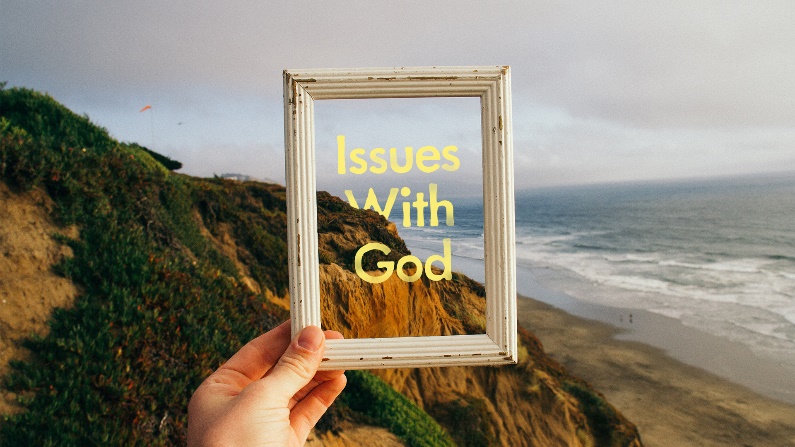 “What’s Up with Heaven?”Study GuideJohn Eldredge is quoted as saying that “Nearly every Christian I’ve spoken with has some idea that eternity is a never ending church service…a never ending sing along in the sky, one great hymn after another, forever and ever amen…”. Do you agree that this is a common conception of heaven? What do you find appealing about this idea of heaven? What do you find unappealing?Read Colossians 3:2. In your mind, what are “earthly things” and what are “things of heaven? Now read Philippians 3:19-21.  What are “earthly things” and “things of heaven” in this passage? How does this list compare to yours?Many people believe that the present heaven exists in another dimension of time and space close to ours. Stephens’ sighting of heaven (Acts 7:55-56) is often cited as evidence. Are there other instances from the Bible or your own experience that point to the world of heaven being close by and open to our world? 